St. Canice’s Primary School 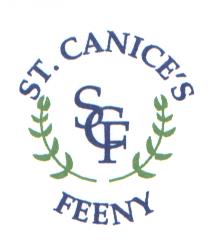 Dear Parents / Guardians,Tickets will be £4 each and you will be notified when they go on sale.Dates are as follows:All shows P1-7 Wednesday 13 December @ 1.15pm – P1/3 & P2                                              @ 2pm – P4/5 & P6/7*£4 will cover the above 2 shows*P1&3 The Christmas Story / P4&5 Santa on StrikeWednesday 13 December @ 7pmP2 A Christmas Toy Story / P6/7 Goldilocks in TroubleThursday 14 December @ 7pmWe hope to raffle a hamper at each show with tickets @ £1 per strip. Half of the Raffle money will be donated to S.V.D.P.If you or your business are able to donate a hamper, please contact the school and let us know.  We would be delighted if we could get 4 hampers to hold the 4 raffles.Thank you! 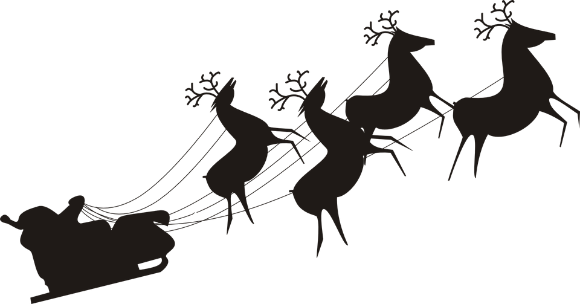 